3GPP TSG-SA5 Meeting #155 	S5-242643Jeju, South Korea, 27 - 31 May 2024Source:	CSCNTitle:	DP on business scenarios and charging requirements for satellite resource rental between satellite network operator and terrestrial network operatorDocument for:	EndorsementAgenda Item:	7.5.11	Decision/action requestedDiscuss and endorse the business scenarios and charging requirements for satellite resource rental between satellite network operator and terrestrial network operator2	References[1]	3GPP TS 23.501 V18.4.0 System architecture for the 5G System (5GS)[2]	3GPP TR 28.844 V2.0.0 Study on charging aspects of satellite in the 5G System (5GS)[3]	S5-241672 Discussion on charging between satellite network operator and terrestrial network operator[4]	S5-241830 New Study on charging aspects of satellite access Phase 33	Rationale3.1Business scenario for satellite resource rental. Satellite network operator can lease satellite resources to a terrestrial network operator, Satellite network operator and terrestrial operator should be able to generate billing information based on different rental arrangements.3.1.1Satellite Backhaul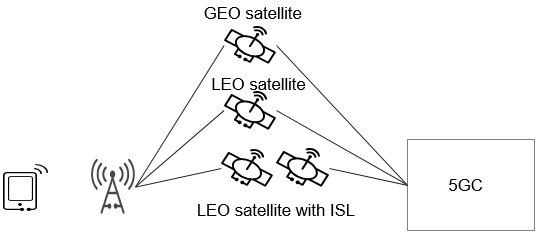 3.1.2Edge computing via UPF deployed on the satellite3.1.3Local switch via UPF deployed on the satellite4	Detailed proposalBusiness scenario and potential charging requirements for satellite resource rental should be written into R19 TR..	Business scenario for Satellite Resource Rental#1a: satellite network operator can lease satellite to a terrestrial network operator for backhaul.Terrestrial network operator could be charged by satellite network operator based on the total data volume transferred via the satellite.#1b: satellite network operator can lease satellite to a terrestrial network operator for edge computing via UPF deployed on the satelite.Terrestrial network operator could be charged by Satellite network operator based on usage of satellite backhaul per EAS.use case#1c: satellite network operator can lease satellite to a terrestrial network operator for local switch via UPF deployed on the satellite. Terrestrial network operator could be charged by satellite network operator based on usage of satellite for 5G VN group related to the data volume.